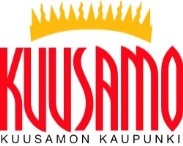 LIITE 1terveydensuojelulain 13 §:n mukainen työtila asuntojen läheisyydessäKuusamon kaupunkiPosion kuntaTaivalkosken kuntaLIITE 1terveydensuojelulain 13 §:n mukainen työtila asuntojen läheisyydessä1. Toiminnan kuvaus2. Häiriintyvät kohteet ja niiden etäisyydetSamassa talossaSamassa talossaSamassa talossaSamassa talossaSamassa talossaSamassa talossaSamassa talossaSamassa talossaSamassa talossaSamassa talossa2. Häiriintyvät kohteet ja niiden etäisyydetLähialueillaLähialueillaLähialueillaLähialueillaLähialueillaLähialueillaLähialueillaLähialueillaLähialueillaLähialueilla3. Toiminta-aika                                      KelloPäivittäin                                                                  KelloPäivittäin                                                                  KelloPäivittäin                                                                  KelloPäivittäin                            ── Kello Kello Kello Kello3. Toiminta-aikaViikossaViikossaViikossaViikossaViikossaViikossaViikossaViikossaViikossaViikossa3. Toiminta-aika  Maanantai  Tiistai  Tiistai  Keskiviikko  Keskiviikko  Torstai  Torstai  Perjantai  Lauantai  Sunnuntai3. Toiminta-aikaVuodessaVuodessaVuodessaVuodessaVuodessaVuodessaVuodessaVuodessaVuodessaVuodessa4. Raaka-aineet, niiden kulutus sekä tuotteet niiden määrä ja laatuKemikaalitKemikaalitKemikaalitKemikaalitKemikaalitKemikaalitKemikaalitKemikaalitKemikaalitKemikaalit4. Raaka-aineet, niiden kulutus sekä tuotteet niiden määrä ja laatuPolttoaineetPolttoaineetPolttoaineetPolttoaineetPolttoaineetPolttoaineetPolttoaineetPolttoaineetPolttoaineetPolttoaineet4. Raaka-aineet, niiden kulutus sekä tuotteet niiden määrä ja laatuMuutMuutMuutMuutMuutMuutMuutMuutMuutMuut5. Raaka-aineiden ja tuotteiden varastotilatKemikaalitKemikaalitKemikaalitKemikaalitKemikaalitKemikaalitKemikaalitKemikaalitKemikaalitKemikaalit5. Raaka-aineiden ja tuotteiden varastotilatMuutMuutMuutMuutMuutMuutMuutMuutMuutMuut6. IlmanvaihtoIlmanvaihtojärjestelytIlmanvaihtojärjestelytIlmanvaihtojärjestelytIlmanvaihtojärjestelytIlmanvaihtojärjestelytIlmanvaihtojärjestelytIlmanvaihtojärjestelytIlmanvaihtojärjestelytIlmanvaihtojärjestelytIlmanvaihtojärjestelyt7. Päästöt ilmaanPölyPölyPölyPölyPölyPölyPölyPölyPölyPöly7. Päästöt ilmaanLiuottimetLiuottimetLiuottimetLiuottimetLiuottimetLiuottimetLiuottimetLiuottimetLiuottimetLiuottimet7. Päästöt ilmaanHajuHajuHajuHajuHajuHajuHajuHajuHajuHaju7. Päästöt ilmaanMuutMuutMuutMuutMuutMuutMuutMuutMuutMuut7. Päästöt ilmaanPoistoaukot, sijainti, korkeus maanpinnastaPoistoaukot, sijainti, korkeus maanpinnastaPoistoaukot, sijainti, korkeus maanpinnastaPoistoaukot, sijainti, korkeus maanpinnastaPoistoaukot, sijainti, korkeus maanpinnastaPoistoaukot, sijainti, korkeus maanpinnastaPoistoaukot, sijainti, korkeus maanpinnastaPoistoaukot, sijainti, korkeus maanpinnastaPoistoaukot, sijainti, korkeus maanpinnastaPoistoaukot, sijainti, korkeus maanpinnasta8. LiikenneToiminnan aiheuttaman liikenteen määrä päivittäinToiminnan aiheuttaman liikenteen määrä päivittäinToiminnan aiheuttaman liikenteen määrä päivittäinToiminnan aiheuttaman liikenteen määrä päivittäinToiminnan aiheuttaman liikenteen määrä päivittäinToiminnan aiheuttaman liikenteen määrä päivittäinToiminnan aiheuttaman liikenteen määrä päivittäinToiminnan aiheuttaman liikenteen määrä päivittäinToiminnan aiheuttaman liikenteen määrä päivittäinToiminnan aiheuttaman liikenteen määrä päivittäin8. LiikennePysäköintijärjestelytPysäköintijärjestelytPysäköintijärjestelytPysäköintijärjestelytPysäköintijärjestelytPysäköintijärjestelytPysäköintijärjestelytPysäköintijärjestelytPysäköintijärjestelytPysäköintijärjestelyt9. JätevedetErityisjätevesien johtamissopimus vesilaitoksen kanssa Kyllä                                                 EiErityisjätevesien johtamissopimus vesilaitoksen kanssa Kyllä                                                 EiErityisjätevesien johtamissopimus vesilaitoksen kanssa Kyllä                                                 EiErityisjätevesien johtamissopimus vesilaitoksen kanssa Kyllä                                                 EiErityisjätevesien johtamissopimus vesilaitoksen kanssa Kyllä                                                 EiErityisjätevesien johtamissopimus vesilaitoksen kanssa Kyllä                                                 EiErityisjätevesien johtamissopimus vesilaitoksen kanssa Kyllä                                                 EiErityisjätevesien johtamissopimus vesilaitoksen kanssa Kyllä                                                 EiErityisjätevesien johtamissopimus vesilaitoksen kanssa Kyllä                                                 EiErityisjätevesien johtamissopimus vesilaitoksen kanssa Kyllä                                                 Ei9. JätevedetJätevesien käsittelyJätevesien käsittelyJätevesien käsittelyJätevesien käsittelyJätevesien käsittelyJätevesien käsittelyJätevesien käsittelyJätevesien käsittelyJätevesien käsittelyJätevesien käsittelyLisäselvitykset liitteenäLisäselvitykset liitteenäLisäselvitykset liitteenä Toiminnan kuvaus Toiminnan kuvaus Toiminnan kuvaus Ilmanvaihto Ilmanvaihto Ilmanvaihto Jätehuoltojärjestelyt Jätehuoltojärjestelyt Jätehuoltojärjestelyt Meluntorjunta Meluntorjunta Meluntorjunta Kemikaalien varastointi Kemikaalien varastointi Kemikaalien varastointi Ilmansuojelutoimenpiteet Ilmansuojelutoimenpiteet Ilmansuojelutoimenpiteet Vesi- ja viemäröintijärjestelyt Vesi- ja viemäröintijärjestelyt Vesi- ja viemäröintijärjestelyt Muut Muut MuutLiitepiirustuksetLiitepiirustuksetLiitepiirustukset Vesi- ja viemäröintipiirrustukset Vesi- ja viemäröintipiirrustukset Vesi- ja viemäröintipiirrustukset Ilmanvaihtopiirrustukset Ilmanvaihtopiirrustukset Ilmanvaihtopiirrustukset Erillispiirrustukset, esim. laitepiirrustukset Erillispiirrustukset, esim. laitepiirrustukset Erillispiirrustukset, esim. laitepiirrustukset Muut Muut Muut